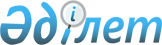 О некоторых вопросах Министерства национальной экономики Республики КазахстанПостановление Правительства Республики Казахстан от 28 декабря 2015 года № 1100      Правительство Республики Казахстан ПОСТАНОВЛЯЕТ:



      1. Создать в пределах утвержденного лимита штатной численности, предусмотренного Министерству национальной экономики Республики Казахстан, следующие государственные учреждения:

      1) «Управление по защите прав потребителей Алматинского района города Астаны Департамента по защите прав потребителей города Астаны Комитета по защите прав потребителей Министерства национальной экономики Республики Казахстан»;

      2) «Управление по защите прав потребителей Есильского района города Астаны Департамента по защите прав потребителей города Астаны Комитета по защите прав потребителей Министерства национальной экономики Республики Казахстан»;

      3) «Управление по защите прав потребителей Сарыаркинского района города Астаны Департамента по защите прав потребителей города Астаны Комитета по защите прав потребителей Министерства национальной экономики Республики Казахстан».



      2. Установить, что финансирование учреждений осуществляется за счет и в пределах средств, предусмотренных Министерству национальной экономики Республики Казахстан в республиканском бюджете на 2015-2017 годы.



      3. Министерству национальной экономики Республики Казахстан в установленном законодательством порядке:

      1) утвердить положения учреждений и обеспечить их государственную регистрацию в органах юстиции;

      2) принять иные меры, вытекающие из настоящего постановления.



      4. Внести в постановление Правительства Республики Казахстан от 24 сентября 2014 года № 1011 «Вопросы Министерства национальной экономики Республики Казахстан» (САПП Республики Казахстан, 2014 г., № 59-60, ст. 555) следующие дополнения:



      в Положении о Министерстве национальной экономики Республики Казахстан, утвержденном указанным постановлением:



      перечень государственных учреждений - территориальных органов Комитета по защите прав потребителей Министерства национальной экономики Республики Казахстан:



      дополнить строками 223-1, 223-2, 223-3 следующего содержания:

      «223-1. Управление по защите прав потребителей Алматинского района города Астаны Департамента по защите прав потребителей города Астаны Комитета по защите прав потребителей Министерства национальной экономики Республики Казахстан.

      223-2. Управление по защите прав потребителей Есильского района города Астаны Департамента по защите прав потребителей города Астаны Комитета по защите прав потребителей Министерства национальной экономики Республики Казахстан.

      223-3. Управление по защите прав потребителей Сарыаркинского района города Астаны Департамента по защите прав потребителей города Астаны Комитета по защите прав потребителей Министерства национальной экономики Республики Казахстан.».



      5. Настоящее постановление вводится в действие со дня его подписания.      Премьер-Министр

      Республики Казахстан                    К. Масимов
					© 2012. РГП на ПХВ «Институт законодательства и правовой информации Республики Казахстан» Министерства юстиции Республики Казахстан
				